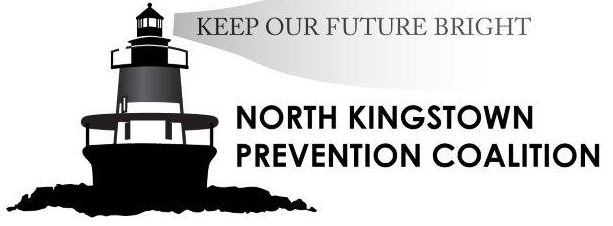 Make Prom Night One to RememberIt’s prom season, which means there’s a lot of excitement and planning going on. There are dresses to buy, tuxes to try on, corsages to order and dinner reservations to be made. However, some teens—and parents—think that having alcohol on prom night is almost a rite of passage and acceptable. But think again.We know a lot more about alcohol and how it affects teen brains, thanks to extensive research. Statistics also show that more sexual assaults happen—more often when alcohol is involved. And our law enforcement professionals confirm that there are more vehicular crashes involving teens under the influence of alcohol during prom and graduation season.Keep Your Teen Safe on Prom NightTake the time to talk to your teen about not using drugs or alcohol on prom night. Let them know your rules and consequences.If they are going to an after prom party, be sure to talk to the parents and make sure there will be adult supervision. Ask if alcohol or marijuana will be provided or allowed.If you are hosting a party at your home, make sure prom goers know that alcohol or drug consumption will not be tolerated.When parents talk to teens about drugs and alcohol, they actually listen. In fact, they are 42% less likely to use drugs or drink alcohol if parents talk to them.Let’s keep our teens safe!  Together, we can make a difference.NKPD TIPLINE:  If you are concerned about underage drinking and drug use call 294-3316 extension 8411.